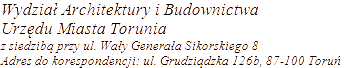 WYKAZ DECYZJI O ŚRODOWISKOWYCH UWARUNKOWANIACH 6220.11ROK 202415.01.202436/2022 30.12.2022Budowa hali produkcyjnej nasączonych chusteczek i nasączonego papieru toaletowego przy ul. Przelot 37 w Toruniu ( dz. nr 74/3, 74/4 i część dz. nr 75/10 obr. 54).wykaz działek sąsiadujących: obr. 54, dz. nr 78/9, 176/12, 118/2, 118/1, 111/1, 111/2, 112/3, 112/2, 113/1, 113/2, 112/1, 117, 116, 115, 114, 125/4, 52/3, 52/4, 53, 55/1, 73/2, 56/4, 55/1, 56/3, 57/4, 58/4, 73/2, 60, 58/3, 78/11, 75/9, 81/2, 81/1, 80/26, 80/11, 79/8, 79/7, 79/3, 79/2, 122/5, 122/6, 78/10, 176/13, 123, 119, 122/7, 122/2, 110/2, 176/5.Decyzja określająca warunku realizacji eksploatacji.Toruńskie Zakłady materiałów Opatrunkowych S.A. poprzez Marlenę Łucką ul. Żółkiewskiego 20/26- Toruń29.01.20249/2023 31.03.2023Modernizacja instalacji służących do przetwarzania odpadów produkcji artykułów gospodarstwa domowego, toaletowych, sanitarnych, innych wyrobów z papieru i tektury będących produktem końcowym powstającym z przetwarzanych odpadów oraz do produkcji artykułów gospodarstwa domowego, toaletowych, sanitarnych, innych wyrobów z papieru i tektury z celulozy na terenie zakładu Miklan-Ryza Michał Michalski, Łukasz Michalski Sp. z o.o. przy ul. Płaskiej 18 w Toruniu (dz. nr 39/1, 85/8, 85/9, 85/15, 96/1 - obręb 45)” obręb 41 – dz. nr 53/8, 54/2, 60/2, 61/1, 61/2, 61/9;
obręb 45 – dz. nr 21, 22/1, 23, 24, 25, 28/15, 28/16, 31/3, 31/4, 32/1, 32/16, 32/17, 32/18, 32/26, 32/28, 32/29, 32/30, 32/31, 32/32, 32/34, 32/35, 32/42, 79/2, 82, 83, 84, 85/10, 85/11, 85/16, 85/23, 85/25, 85/26, 85/28, 85/29, 85/30, 85/31, 85/32, 85/33, 91/1, 92, 93, 94, 95, 110, 113/3, 113/4, 114/2, 115/8, 115/27, 115/49, 115/50, 115/61, 193/1, 193/2, 194/1, 194/2, 194/8, 199/1, 199/2, 199/8, 199/9, 211/7, 212/1, 212/2, 212/4, 212/5, 212/5, 212/7, 212/8, 212/9, 212/12, 214/1, 214/2, 215/1, Decyzja określająca warunku realizacji eksploatacji.Spółka Miklan-Ryza Michalski, Łukasz Michalski Sp. z o.o. ul. Płaska 18 – Toruń poprzez Józefa Kiełbasę311.01.202420/2023 06.07.2023Przebudowa Stacji Wodociągowej i Bazy Stare Bielany przy ul. św. Józefa w Toruniu wraz z przebudową istniejących i budową nowych sieci zewnętrznych wod.-kan. w rejonie Stacji ( dz. nr 58/1, 58/7, 61/2, część dz. nr 58/3, 58/4, 61/1, 64, 65 obr. 34; część dz. nr 273, 311/2, 319, 320/1 obr 36).wykaz działek sąsiadujących z terenem przedsięwzięcia: obręb 34 – dz. 48/2, 51, 48/1, 49, 50, 47/3, 47/1, 52/9, 52/1, 58/6, 65, 54, 53/8, 53/10, 53/15, 53/14, 53/12, 53/4, 53/11, 59, 57, 58/4, 61/1; obręb 35 – dz. 676; obręb 36 – dz. 321, 322, 271, 326, 365/1, 265/2, 264/1, 264/2, 264/3, 250, 323, 249, 248, 252, 253, 251, 254, 255, 258, 259, 263, 260/2, 257, 256, 266, 267, 268, 269, 342, 270, 272, 275, 276, 273, 274, 277, 279, 278, 280, 330, 310/3, 310/4, 286/1, 311/2, 308/1, 311/4, 311/3, 312/5, 312/3, 320/1, 339/2, 310/2, 339/1, 340/1, 309/1, 307/2, 307/1, 306, 305, 304/1, 304/2, 308/2, 320/2, 303, 317/2, 317/3, 317/4, 317/1, 318, 316/4, 316/3, 319, 315/4, 315/3, 315/1, 314/2, 314/1, 313/4, 313/3, 312/6, 260/1, 261, 262, 332, 331, 281, 282/1, 282/2, 286/2, 283/1, 283/2, 284, 282/3, 285, 333, 287, 345, 302, 301; obręb 2 – dz. 48/2, 48/1, 46/2, 48/3, 83; obręb 1 – dz. 117, 119, 125, 126, 118, 120, 122, 123, 121, 116, 124/3, 107.Decyzja określająca warunku realizacji eksploatacji.Toruńskie Wodociągi Sp. z o.o. 
ul. Rybaki 31-35 poprzez Wiesława Mikołajczuka425.01.202415/2023 31.05.2023Zakład przetwarzania odpadów innych niż niebezpieczne na terenie dz. nr 15/6 i 15/29 obr. 45.Wykaz działek sąsiadujących z terenem przedsięwzięcia: 9, 8/3, 8/2, 7/3, 7/2, 7/1, 6/1, 5/5, 4/19, 31/5, 30/2, 30/1, 28/25, 28/21, 28/20, 28/18, 26, 25, 24, 23, 22/5, 22/4, 22/3, 22/1, 21, 204/4, 204/3, 204/2, 204/1, 2, 194/9, 194/7, 194/6, 194/11, 194/10, 17/4, 15/32, 15/28, 15/25, 15/22, 15/21, 14, 12, 11, 10, 1/1 obr. 45.Decyzja określająca warunku realizacji eksploatacji.Boryszew Nieruchomości Sp. z o.o. Oddział Elana Nieruchomości ul. Skłodowskiej- Curie 73529.01.202413/2022 29.06.2022Utworzenie punktu zbierania i przetwarzania odpadów budowlanych przy ul. Równinnej 39A w Toruniu ( dz. nr 136/2 obr. 40)Wykaz działek znajdujących się w zasięgu 100m od granic terenu przedsięwzięcia, dz. nr 97/1, 92/1, 92/5, 92/6, 136/3, 136/1, 138, 137/2, 137/2, 137/4, 137/3, 139, 140/1, 140/2, 137/1, 136/4 obr. 40.Decyzja określająca warunku realizacji eksploatacji.BRUKSYSTEM Sp. z o.o. ul. Równinna 39A – Toruń